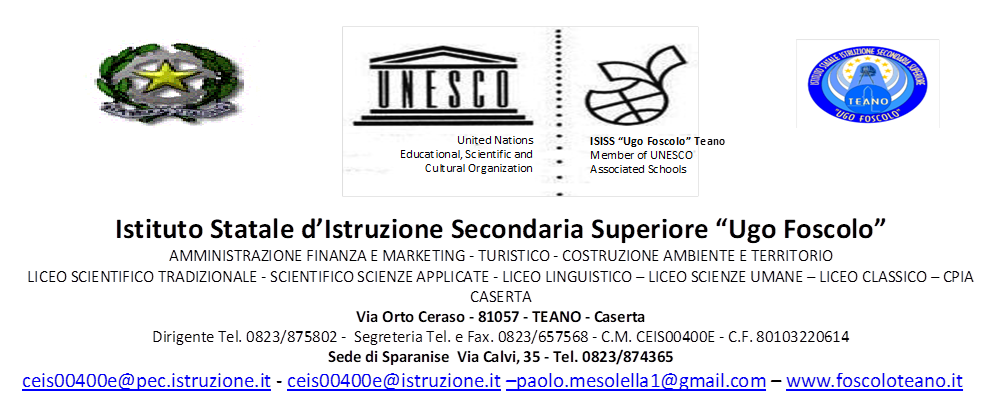 All. B: Schema di dichiarazione di inesistenza di causa di incompatibilita’ a ricoprire l’incaricoAl Dirigente Scolastico dell’Istituto d'Istruzione Superiore Secondaria "Ugo Foscolo" Teano Oggetto: Dichiarazione di insussistenza di cause di incompatibilità	  Il/La sottoscritto/a ________________    nato/a a ____________ (____), il _____/_____/19___                   residente a __________________cap __________    via_______________ cell._______________ e-mail ___________________________ C.F. _____________________ avendo preso visione dell’Avviso di selezione indetto dal Dirigente Scolastico per la selezione del gruppo di progetto nell’ambito del PNRR Piano Scuola 4.0 - Azione 1 - Next generation class - Ambienti di apprendimento innovativi M4C1I3.2-2022-961; Codice progetto: M4C1I3.2-2022-961-P-25530.CONSAPEVOLEdelle sanzioni penali richiamate dall’art. 76 del D.P.R. 28/12/2000 N. 445, in caso di dichiarazioni mendaci e della decadenza dei benefici eventualmente conseguenti al provvedimento emanato sulla base di dichiarazioni non veritiere, di cui all’art. 75 del D.P.R. 28/12/2000 n. 445 ai sensi e per gli effetti dell’art. 47 del citato D.P.R. 445/2000, sotto la propria responsabilità  DICHIARAdi non trovarsi in nessuna delle condizioni di incompatibilità previste dalle Disposizioni e Istruzioni per l’attuazione delle iniziative finanziate dai PNRR, ovvero di:  di non essere collegato, né come socio, né come titolare, né come consulente a ditte o società interessate alla fornitura delle apparecchiature/arredi /lavori edili; di non essere incompatibile con il ruolo di componente gruppo di progetto;Dichiara inoltre, di non essere parente o affine del legale rappresentante dell’Istituzione scolastica o di altro personale incaricato della valutazione dei curricula per la nomina delle risorse umane necessarie alla realizzazione del PNRR di cui trattasi.Data, ____________________	Firma _______________________